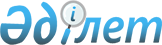 О переименовании улиц поселка Новодолинский города Шахтинска Карагандинской областиРешение акима поселка Новодолинский города Шахтинска Карагандинской области от 16 мая 2022 года № 4. Зарегистрировано в Министерстве юстиции Республики Казахстан 17 мая 2022 года № 28075
      В соответствии с подпунктом 4) статьи 14 Закона Республики Казахстан "Об административно-территориальном устройстве Республики Казахстан", с учетом мнения жителей поселка Новодолинский, на основании заключения областной ономастической комиссии при акимате Карагандинской области от 29 декабря 2021 года РЕШИЛ:
      1. Переименовать следующие улицы поселка Новодолинский города Шахтинска Карагандинской области:
      1) улицу Кутузова - на улицу Әлия Молдағұлова;
      2) улицу Суворова - на улицу Мәншүк Мәметова.
      2. Контроль за исполнением настоящего решения оставляю за собой.
      3. Настоящее решение вводится в действие по истечении десяти календарных дней после дня его первого официального опубликования.
					© 2012. РГП на ПХВ «Институт законодательства и правовой информации Республики Казахстан» Министерства юстиции Республики Казахстан
				
      Аким поселка Новодолинский

Е. Исатаев
